Publicado en Madrid el 26/02/2020 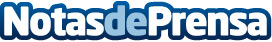 El mes del arte, en Madrid, finaliza con una escapada por la Valencia de SorollaEl hotel Barceló Emperatriz, presenta su nueva experiencia cool-tural el próximo 27 de febrero, con una exclusiva visita al Museo Sorolla, donde podrán conocer gran parte de su extensa obra, así  como disfrutar de una tapa inspirada en el artistaDatos de contacto:Ana Hidalgo91 781 25 06 Nota de prensa publicada en: https://www.notasdeprensa.es/el-mes-del-arte-en-madrid-finaliza-con-una Categorias: Nacional Artes Visuales Madrid Entretenimiento Turismo http://www.notasdeprensa.es